طريقة انتقال تلاميذ الثانية أولي إلى الأولى ابتدائي بمنظومة مسارنختار الموسم الدراسي 2018-2019 ثم نتبع المراحل التالية:في خانة التسجيل الأولي للتلاميذ نختار التسجيل الأولي للتلاميذنختار السلك الابتدائي نضغط على تحميل بيانات المستوى الأولي كما هو موضح في الصورة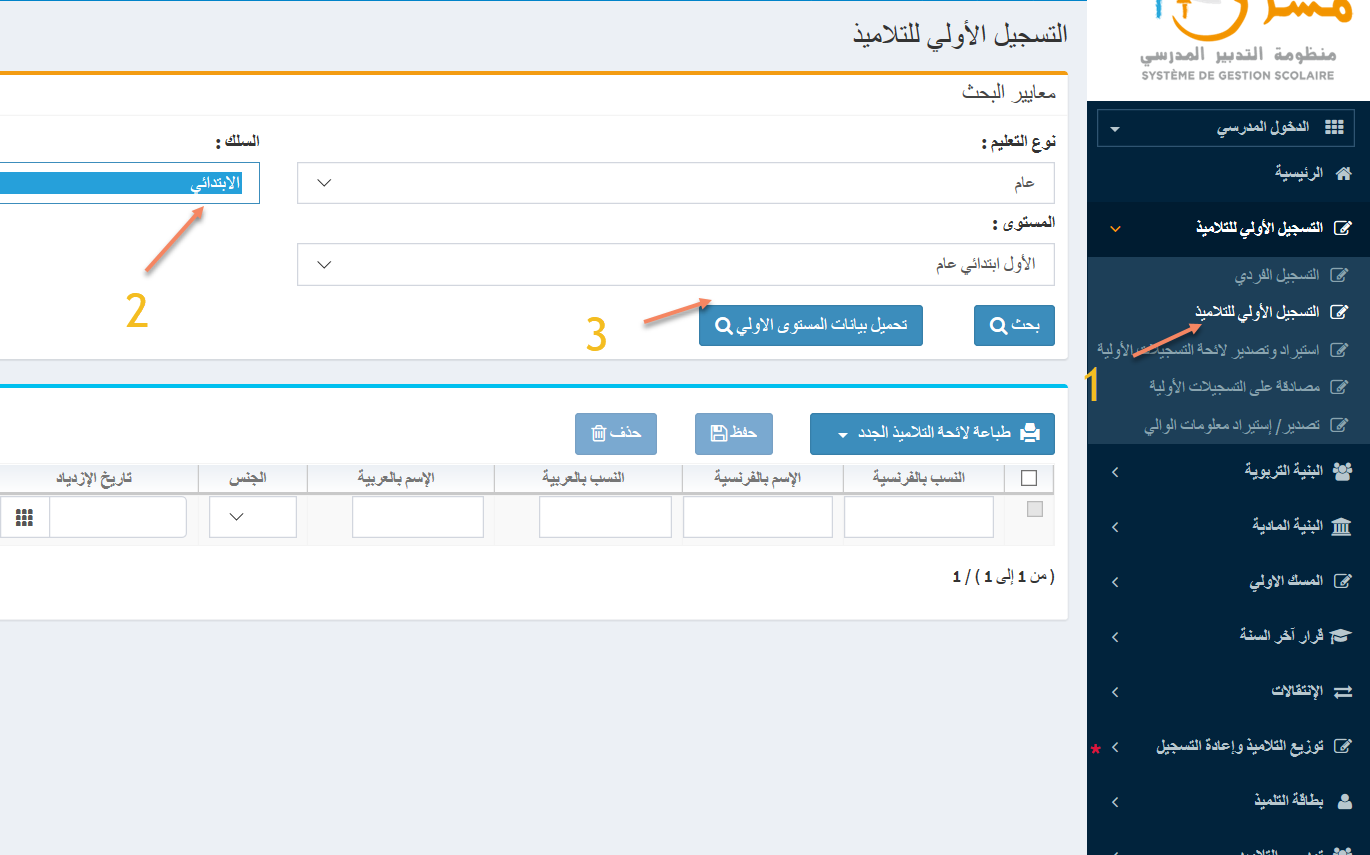  نختار التلاميذ  نضغط على حفظكما هو موضح في الصورة 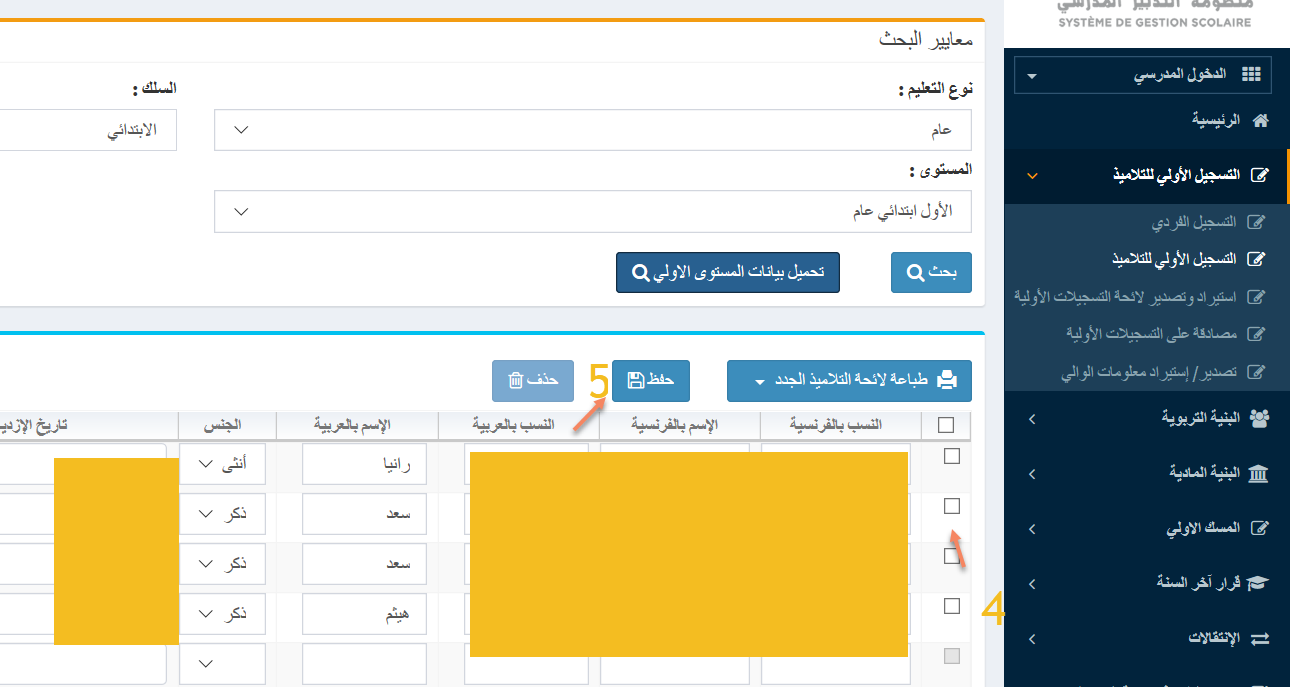 بعد ذلك نختار الموسم الدراسي 2019-2020 في خانة التسجيل الأولي للتلاميذ نختار مصادقة على التسجيلات الأولية نختار السلك الابتدائي والمستوى الأولى ابتدائي نضغط على زر بحثوأخيرا نختار التلاميذ ونضغط على زر تأكيد التسجيل كما هو موضح في الصورة 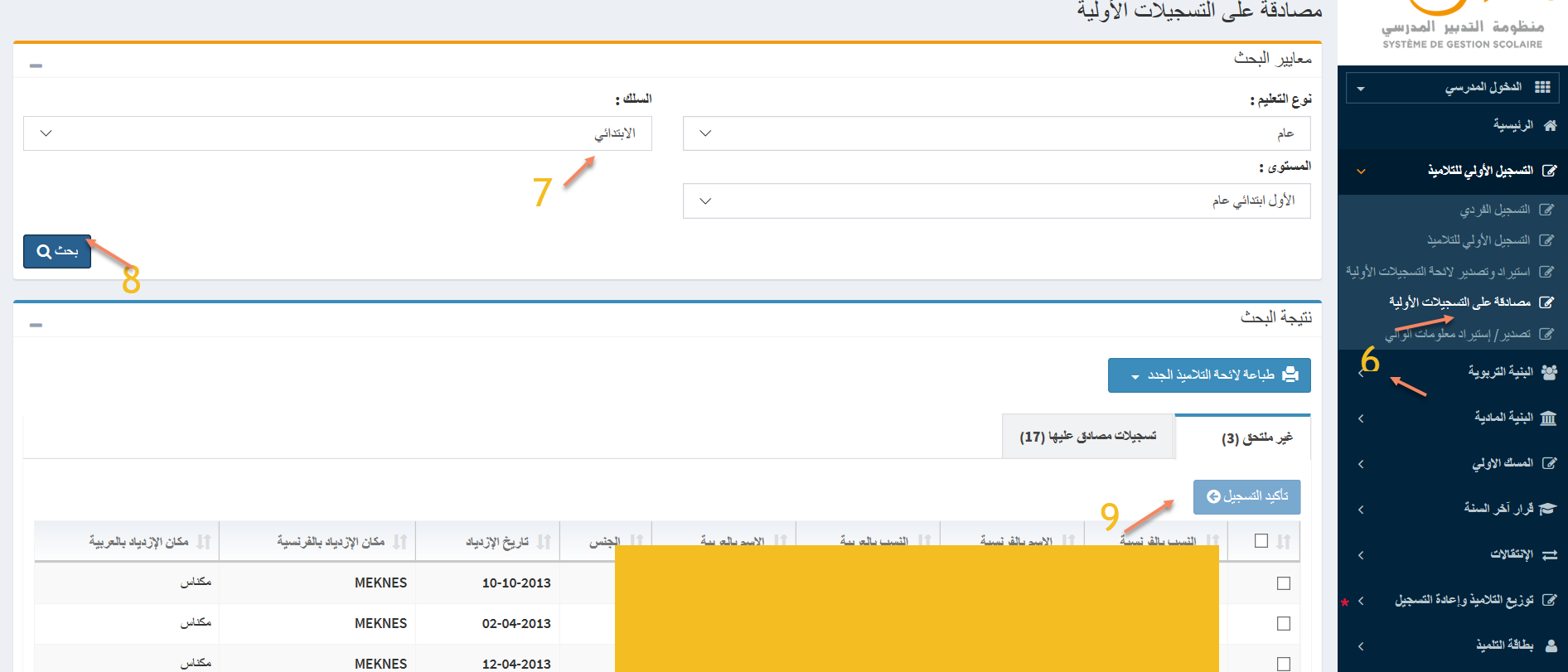 